Почвенные фрезы для горных пород Agri-World – серия FRP-15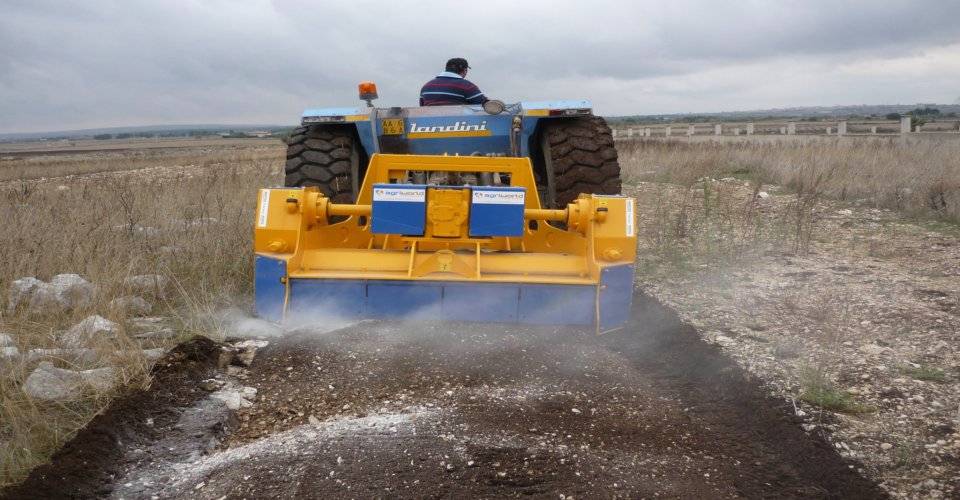 Технические характеристики:МоделиFPR-70.15Необходимая мощность, л.с.70-80рабочая ширина, мм700Общая ширина, мм1150рабочая глубина, мм150ВОМ, об/мин540-750Вес, кг1100